Об утверждении перечня должностей федеральной государственной гражданской службы в Управлении Федеральной службы по надзору в сфере связи, информационных технологий и массовых коммуникаций по Псковской области, при  замещении которых федеральные государственные гражданские служащие обязаны представлять сведения о своих доходах,  расходах, об имуществе и обязательствах имущественного характера, а также сведения о доходах,  расходах, об имуществе и обязательствах имущественного характера своих супруги (супруга) и несовершеннолетних детейВ соответствии  со статьёй 8 Федерального закона от 25 декабря 2008 года №273-ФЗ «О противодействии коррупции», статьёй 2 Федерального закона от 3 декабря 2012 года № 230-ФЗ «О контроле за соответствием расходов лиц, замещающих государственные должности, и иных лиц их доходам» и в целях реализации Указа Президента Российской Федерации от 18 мая 2009 года № 557 «Об утверждении перечня должностей федеральной государственной гражданской службы, при назначении на которые граждане и при замещении которых федеральные государственные служащие обязаны представлять сведения о своих доходах, об имуществе и обязательствах имущественного характера, а также сведения о доходах, об имуществе и обязательствах имущественного характера своих супруги (супруга) и несовершеннолетних детей», Указа Президента Российской Федерации от 02 апреля 2013 года № 310 «О мерах по реализации отдельных положений Федерального закона «О контроле за соответствием расходов лиц, замещающих государственные должности, и иных лиц их доходам», Указа Президента Российской Федерации от 23 июня 2014 года № 460 «Об утверждении формы справки о доходах, расходах, об имуществе и обязательствах имущественного характера и внесении изменений в некоторые акты Президента Российской Федерации», согласно Приказу  Роскомнадзора от 17 марта 2017 года № 41 «Об утверждении перечня должностей федеральной государственной гражданской службы в Федеральной службе по надзору в сфере связи, информационных технологий и массовых коммуникаций и её территориальных органах, при замещении которых федеральные государственные гражданские  служащие обязаны представлять сведения о своих доходах, об имуществе  и обязательствах имущественного характера, а также  сведения о доходах, об имуществе и обязательствах имущественного характера своих супруги (супруга) и несовершеннолетних детей»,  протоколу заседания комиссии  по соблюдению требований  к служебному поведению федеральных государственных  гражданских служащих Управления Федеральной службы по надзору в сфере связи, информационных технологий и массовых коммуникаций по Псковской области и урегулированию конфликта интересов от 31 октября 2017 года № 2,  п р и к а з ы в а ю:Утвердить прилагаемый перечень должностей федеральной государственной гражданской службы в Управлении Федеральной службы по надзору в сфере связи, информационных технологий и массовых коммуникаций по Псковской области, при  замещении которых федеральные государственные гражданские служащие обязаны представлять сведения о своих доходах,  расходах, об имуществе и обязательствах имущественного характера, а также сведения о доходах, расходах, об имуществе и обязательствах имущественного характера своих супруги (супруга) и несовершеннолетних детей.Контроль за исполнением приказа оставляю за собой.Руководитель 									Д.Г.Федоров  							УТВЕРЖДЁНПриказом Управления Роскомнадзора по Псковской областиот 2 ноября 2017 года №_189перечень должностей федеральной государственной гражданской службы в Управлении Федеральной службы по надзору в сфере связи, информационных технологий и массовых коммуникаций по Псковской области,   при  замещении которых федеральные государственные гражданские служащие обязаны представлять сведения о своих доходах, расходах, об имуществе и обязательствах имущественного характера, а также сведения о доходах, расходах, об имуществе и обязательствах имущественного характера своих супруги (супруг) и несовершеннолетних детей:Руководитель УправленияЗаместитель Руководителя УправленияОтдел контроля (надзора)  в сфере связи	Начальник отделаВедущий специалист-экспертОтдел по защите прав субъектов персональных данных, надзора в сфере массовых коммуникаций и информационных технологий Начальник отделаВедущий специалист-экспертСтарший специалист 1 разрядаОтдел организационной, финансовой, правовой работы и кадров Начальник отдела  Заместитель начальника отдела – главный бухгалтер	Главный специалист-эксперт Старший специалист 1 разряда 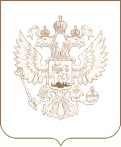 РОСКОМНАДЗОРУПРАВЛЕНИЕ ФЕДЕРАЛЬНОЙ СЛУЖБЫ ПО НАДЗОРУ В СФЕРЕ СВЯЗИ, ИНФОРМАЦИОННЫХ ТЕХНОЛОГИЙ И МАССОВЫХ КОММУНИКАЦИЙПО ПСКОВСКОЙ ОБЛАСТИПРИКАЗ02.11.2017                                                                                              № 189г.Псков